- Раз, два, три, четыре.
- Три, четыре, раз, два!
- Кто шагает дружно в ряд?
- Это сбор агитбригад!
- Кто шагает дружно в ногу?
- Уступите нам дорогу!Все вместе.Наш девиз: "Солнце, воздух и вода, наши лучшие друзья! "(Появляется плакат с этими словами, его проносит девочка, показывая зрителям).1-й участник. Я,2-й участник: - ты,3-й участник: - он,4-й участник: - она!5-й участник. - Вместе - дружная семья.Хором. - Вместе мы - агитбригада кольная6-й участник. - Вас приветствует агитбригада:Хором. "Олимп ".7-й участник. Многие из ребят не умеют правильно организовывать свой режим дня. Надо помнить, что правильное выполнение режима дня - дисциплинирует человека, укрепляет его здоровье. Купить здоровье нельзя, его можно заработать своими собственными усилиями.Вместе. Знаете ли вы,8-й участник: что воробьи и голуби погибают, если к их клюву поднести палочку, смоченную никотином? Кролик погибает от 1/4 капли никотина, собака от 1/2. Для человека смертельная доза составляет 2-3 капли. [1]Вместе. Знаете ли вы,1-й участник: что во Франции однажды проводился чудовищный конкурс "кто больше выкурит". В результате двое горе победителей умерли, выкурив по 60 сигарет, остальные были отправлены в больницу в тяжёлом состоянии.[1]Вместе. Знаете ли вы,2-й участник: что курящий человек сокращает себе жизнь, раньше умирает, чаще болеет, да и выглядит неважно: жёлтая кожа, жёлтые зубы, кашель и сиплый голос.[1]1-й участник: что количество людей, которые ушли из жизни по причине курения, доходит до 70 тыс. в год. Для сравнения - в результате несчастных случаев ежегодно гибнут 11 тыс. человек. Не меньший вред здоровью человека приносят алкоголь и наркотики.5-й участник.Тем, кто курит, пьёт, гуляет,
Физкультуру избегает
Губит свой иммунитет
Ради пачки сигарет.
Мы предъявим обвиненье
И дадим простой совет:Вместе.Алкоголю и куреньюНет, Нет, Нет!6-й участник. Народ придумал много пословиц, поговорок, высказываний о здоровье: "Хватил винца - не стало молодца".7-й участник. "Улыбка дарит нам продленье века".8-й участник. "Ангина и кашель бывают у тех, кто смотрит со страхом на лыжи и снег".1-й участник. "Вини себя за вид болезненный и хмурый, не занимаешься, ты видно физкультурой".2-й участник: "Не забывай в числе других продуктов побольше кушать овощей и фруктов".3-й участник: "Не бери чужого платья, ногти тоже не грызи, не дружите с сигаретой так здоровья не найти".Хором поют частушки.4-й участник.Во многом здоровье зависит от самого человека, его здорового образа жизни. Отказ от вредных привычек - разрушителей здоровья, двигательная активность, занятие спортом и рациональное питание - вот формула здорового образа жизни.(Появляется плакат с этими словами, его проносит девочка, показывая зрителям).5-й участник.Мы же выбрали здоровье,Нам без спорта - никуда.Утром делаем зарядку,Соблюдаем режим дня.В море прыгнем, не утонем
Все вершины покорим
И здоровый образ жизни
Навсегда мы сохраним!3-й участник. Спорту, здоровому образу жизни:Вместе. Да, да, да!От нотаций проку мало –Песен очередь настала,Может, смехом мы сквозь слёзы,Отведём беды угрозу.Коля, Коля, не кури:
Вредно для здоровья!
Лучше пей ты каждый день
Молоко коровье!Говорили, говорили,
Чтоб мальчишки не курили,
А Андрюшка за углом
Подавился табаком!Каждый день у нас Денис
Курит сигареты.
Лучше ел бы мальчик наш
По утрам конфеты.Не бывать тому атлетом,
Кто сдружился с сигаретой.
Его бицепсы всегда
Будут хлюпать, как вода.Пашку класс не уважает:
Целый год курить бросает.
По-мужски ведь слово дать
И ценой любой сдержать!

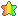 Не целуюсь я со Светой –
Дурно пахнет сигаретой.
А целуюсь только с Ирой –
Пахнет вкусненько зефиром.Заменили перекурыМы полезной физкультурой,Потому сейчас для васМожет петь хоть целый час.Чтоб сильней Россия стала,
Впереди всех стран шагала,
Ты здоровым должен быть,
Так бросай скорей курить!